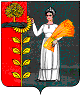 Распоряжениеадминистрации сельского поселения   Дубовсокй сельсоветДобринского муниципального   районаЛипецкой  области Российской Федерации05.03.2014 г.                             С.Дубовое                                № 10-р« О внесении изменений в перечень главных администраторов доходов бюджета сельского поселения на 2014 год и плановый период 2015 и 2016 годов»На основании пункта 2 статьи 20 Бюджетного кодекса Российской Федерации, в связи с изменением  принципов назначения и присвоения структуры кодов классификации доходов, закрепленных за главным администратором доходов бюджета сельского поселения на 2014г. и на плановый период 2015 - 2016 годов,    -внести изменения в приложение №1 к решению сессии Совета депутатов сельского поселения Дубовской сельсовет Добринского муниципального района Липецкой области № 158-рс от 20.12.2013 года « О бюджете сельского поселения Дубовской сельсовет Добринского муниципального района Липецкой области Российской Федерации на  2014 год и на плановый период 2015-2016 годов»-добавить код бюджетной классификации:907 1 11 05075 10 0000 120        Доходы от сдачи в аренду имущества,                                	                                составляющего казну поселений                                                       (за исключением земельных участков)Глава администрации сельского поселения Дубовской сельсовет					              В.М Соломонов